能仁餐飲 第一屆【能仁盃烘焙達人大賽-鮮奶油擠花裝飾蛋糕競賽】壹、比賽介紹     一、活動說明：　  台灣餐飲業發展快速，人們對於飲食的要求越來越多元，餐飲不只是滿足基本需求，是能透過飲食來撫慰人心，因此許多學生對餐飲懷抱熱忱興趣。2017年由能仁餐飲科舉辦【能仁盃烘焙達人大賽-鮮奶油擠花裝飾蛋糕競賽】，能成為國中校際餐飲交流盛事，比賽過程中除了能認識餐飲教育，透過簡單的食材讓國中生展現出自己的創意，提供孩子多元的舞台，也讓孩子透過比賽充實廚藝技能也能學習到團隊合作的默契。      二、活動目的：（一）提昇餐飲文化向下紮根。     （二）建立團隊合作默契。     （三）認識台灣在地食材，了解食材運用原則。     三、指導單位：新北市能仁家商     四、主辦單位：新北市能仁家商餐飲科    。      五、參賽資格：凡公、私立國中9年級在校生。     六、比賽類別：鮮奶油擠花裝飾蛋糕競賽。     七、招募隊數：20組 。     八、比賽形式：1、現場提供蛋糕體裝飾，以鮮奶油抹面批覆，貼黏圍邊表花，擺設捏塑成品，主題修飾呈現(蛋糕上擺設捏塑成品及圍邊裱花花飾可先自備)，報名人數不限（額滿為止），以10人為一場，場地選手採現場抽籤分梯、共同競賽制，每位選手50分鐘(含清潔)，競賽時一律穿著國中制服、長褲、包頭球鞋、皮鞋，請勿穿拖鞋及涼鞋，服裝不整依大會衛生規範扣除整體成績20%分數。2、打發鮮奶油與8吋蛋糕體厚板底紙(均由現場提供)。3、現場使用鮮奶油抹面覆蓋。裝飾以杏仁膏、巧克力、拉糖修飾可先行準備、(圍邊裱花花飾可用巧克力或馬卡龍等可食性物品)。蛋糕上裝飾除了可以用巧克力、拉糖、糖粉、酒、玉米粉來調節杏仁膏的軟硬度外,不可添加其他素材。4、蛋糕體裝飾後以直徑23cm*高不限(8吋蛋糕體為主)，請自行以電腦打字設計標示作品主題名稱及說明(菜卡上不得書寫學校與姓名)，製作好後，請將作品與菜卡陳列於評審桌，並請站在自己作品前方，由評審老師進場評分，未準備主題名稱及說明者扣除主題美觀呈現所佔的總分30％；請選手微笑並禮貌性的向評審老師問好（微笑禮儀將納入評分重點）。5、大會提供：工作枱一組、白報紙兩張(請自備個人所使用之食材與工具)。6、因應比賽公平與實務性，每梯次比賽請提前20分鐘集合細聽評審老師講解比賽規則。比賽作品經評審評比後，作品全歸大會所有。7、參賽選手請於比賽當天攜帶學生證或附有照片之身分證件。九、賽程日期：（一）報名表及書面資料繳交截止日期：107年2月22日
（二）競賽日期： 107年3月10日  十、組隊方式：一組3人為限：隊伍2人以上為國中生。  十一、競賽地點： 新北市能仁家商餐飲科  十二、烘焙達人賽評分標準如下：        鮮奶油抹面批覆技巧30％、主題美觀呈現30％、蛋糕體上裝飾20％、        微笑禮儀20％  十三、烘焙達人賽獎勵方式每場取5名：   金牌獎、銀牌獎、銅牌獎、裝飾優勝、美觀優勝報名方式請洽各國中老師辦公室或輔導室索取「比賽辦法及報名表」。報名方法如下，擇一即可:方法1：妥後寄到ff29495771@gmail.com ，可來電確認報名資訊，以完成報名程序。方法2：可到能仁家商下載填寫報名資料表，將報名表郵寄至本校。(三)掃描下方QR code後，自動連接報名頁面，填妥及報名完成。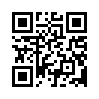 報名截止日：107年2月22日(郵寄者以郵戳為憑)。依報名先後順序額滿為止，但如報名人數過多，將以一校一隊為優先。為避免報名組數超過名額，若校方提報參賽名單超過二組時，請各校務必註明參賽優先順序，若無註。107年3月8日於能仁家商網站公佈錄取名單及競賽時程。參賽選手請於比賽當天攜帶學生證或附有照片之身分證件。本校報名聯絡人及電話：聯絡人:餐飲管理科 呂紫琪老師，連絡電話:02-29182399#801地址：231新北市新店區文中路53巷10號新北市能仁家商第一屆【能仁盃烘焙達人大賽-鮮奶油擠花裝飾蛋糕競賽】廚藝競賽決賽流程第一屆【能仁盃烘焙達人大賽-鮮奶油擠花裝飾蛋糕競賽】報名表時間內容地點備註09：00-09：30參賽選手報到白聖大樓1樓烘焙教室報到、編號、著裝09：30-09：00開幕式(長官致詞)白聖大樓1樓烘焙教室10：00-10：10競賽說明白聖大樓1樓烘焙教室10：10-11：10競賽白聖大樓1樓烘焙教室11：10競賽結束白聖大樓1樓烘焙教室11：10-11：20現場示範白聖大樓1樓烘焙教室11：20-11：40評審評分時間白聖大樓1樓烘焙教室11：40-12:00評審公布成績與頒獎白聖大樓1樓烘焙教室參賽國中參賽國中編號主辦單位填寫隊伍名稱隊伍名稱指導老師指導老師參賽者資料填寫參賽者資料填寫參賽者資料填寫參賽者資料填寫參賽者資料填寫班級姓名(隊長)姓名(隊長)請浮貼身分證正反影本請浮貼身分證正反影本請浮貼身分證正反影本請浮貼身分證正反影本電話請浮貼身分證正反影本請浮貼身分證正反影本班級姓名姓名請浮貼身分證正反影本請浮貼身分證正反影本請浮貼身分證正反影本請浮貼身分證正反影本電話請浮貼身分證正反影本請浮貼身分證正反影本班級姓名姓名請浮貼身分證正反影本請浮貼身分證正反影本請浮貼身分證正反影本請浮貼身分證正反影本電話請浮貼身分證正反影本請浮貼身分證正反影本